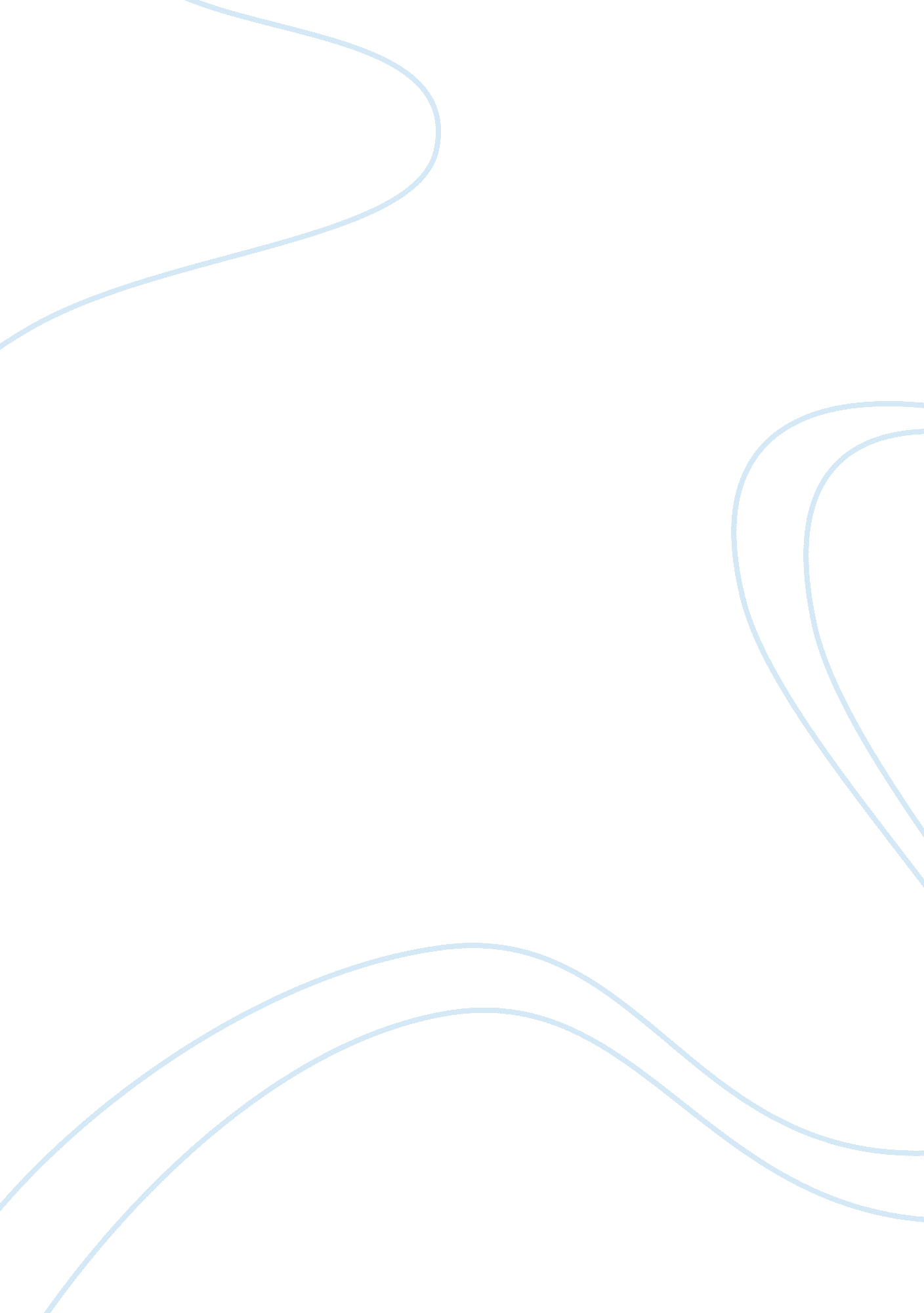 Fuzzy logic algorithms for minor edge detection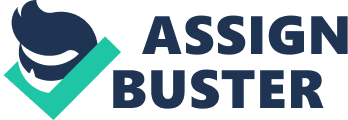 Introduction The early stages of vision fixing distinguish includes in images that are important to measuring the construction and belongingss of points in a scene. Edges are one such highlighted characteristics. Edges are notable nearby alterations in the image and are indispensable high spots for look intoing images. Edges normally occurs between two distinguishable boundary in a image. Edge location is much of the clip the initial stage in retrieving informations from images or images. Because of its significance, border find keeps on being a dynamic geographic expedition zone. Edge find refers to the process of distinguishing and happening crisp discontinuities in a image. The discontinuities are sudden alterations in pel power which characterize the bounds of objects in a scene. The indispensable border find system is to concentrate the degree of fluctuation between diverse pels by put to deathing edge-location operators for every small matrix country. Edges obtained from non-trivial images are often hampered by discontinuity, connoting that the border decompression sicknesss are non associated, losing border subdivisions and false borders non associating to intriguing phenomena in the image, therefore perplexing the attendant undertaking of interpreting the image information. Edge location is one of the cardinal paces in image or image handling, image scrutiny, image design recognition, and PC vision systems. In Digital Image Processing there are typical schemes for border location like First Order Derivative ( gradiant method ) , Second-Order Derivative and Optimal Edge Detection to separate the border. The gradiant methods are utilised for image ascent or to better the inside informations shown in the image and these derivative operations can be utilized for location of borders present in the image. In our proposed work, Sobel border sensor and enhanced border sensor algorithm utilizing fuzzed logic is utilised to place borders of a given image. The pick of Sobel border sensor algorithm is propelled by the echt actuality that it consolidates each border location moreover goes about as smoothing decision maker belongings. Fuzzy image processing is the assemblage of all methodological analysiss that comprehend, speak to and treat the images, their fragments and high spots as fuzzed sets. The representation and fixing rely on upon the fuzzed method and on the issue to be tackled. Fluzzy sets, so, are competent to bespeak imprecise constructs. Literature survey To transport out any undertaking work it is really indispensable to understand the current scenario and the engineering virtues and demerits of the subject. In this context, literature study has been carried out to explicate the job and to take the aims of the undertaking work. Different border sensing techniques have been studied from the paper [ 1 ] . The writer G. T. Shrivakshan presents virtues and demerits of different border sensing methods like Sobel, Prewitt and Robert’s, Canny operator. From this treatment it is apparent that sobel border sensor is advantageous than other techniques. The execution of sobel border sensor in Xilinx is presented by writer Ravi. S et. al [ 2 ] . FPGA based design and execution of country efficient Sobel Edge sensing filter is presented utilizing a combination of hardware and package constituents Rajesh Mehra et. al [ 3 ] and in this paper pipelined method is used to implement the border sensing filter. This attack is utile to better the system public presentation. The execution of Sobel border sensor is presented by writers R. Vincent et. al [ 4 ] . Here a brace of 3 Ten 3 whirl masks is used, one gauging gradient in the x-direction and the other gauging gradient in Y –direction in Matlab. And states that Sobel sensor is improbably sensitive to resound in images, it efficaciously highlights them as borders. Hence, Sobel operator is recommended in monolithic informations communicating found in informations transportation. The writers Kiranpreet Kaur et. al [ 5 ] studies the execution of fuzzy border sensing in MATLABenvironmentto observe the borders of an input image by scanning it throughout utilizing a 2X2 pel window. The consequences of the implemented algorithm has been compared with the criterion border sensing algorithm such as ‘ Canny’ , ‘ Sobel’ , ‘ Prewit’ and ‘ Roberts’ . The fuzzy regulation based image processing algorithm for observing the borders in the image, based on the alterations in the grey values is presented by writers C. Kavitha et. al [ 6 ] . Gray values of the image are taken as the input of the fuzzy system and a floating mask of 3x3 is applied on the image to observe border pel utilizing the preset fuzzy regulations. The execution of fuzzed logic to observe the borders in MATLAB is presented by writers Er. Mandeep Singh Sandhu et. al [ 7 ] . Edges are detected in horizontal, perpendicular and in diagonal waies utilizing 5X5 pel window. And it besides presents different advantages and disadvantages of fuzzed logic. The consequences of the implemented algorithm has been compared with the criterion border sensing algorithm such as ‘ Sobel’ and ‘ Roberts’ . Problem formulation From the literature study it has been observed that there are issues of false border find, losing genuine borders, making slender or thick lines and issues because of noise and so on. So fuzzed logic has been used for minor border sensing in the image and besides fuzzed logic algorithm helps to get the better of the false border detected by the sobel border operator. The MATLAB executing of typical border locater has been done before nevertheless from literature study it has been observed that there is drawback of immense computation clip. So to suppress the issue the proposed algorithm is implemented in XILINX. Aim The chief aims of the undertaking work that are to be carried out are as follows To plan and implement the sobel border sensor and enhanced border sensor algorithm utilizing fuzzed logic in Matlab. To plan and implement the sobel border sensor and enhanced border sensor algorithm utilizing fuzzed logic in Xilinx. To cipher the SNR, PSNR, RMSE of sobel border sensor and enhanced border sensor algorithm utilizing fuzzed logic. To cipher the country and hold of sobel border sensor and enhanced border sensor algorithm. Methodology: Literature Survey to be carried out on border sensor algorithm in Xilinx. Survey includes surveies on different border sensing techniques and different algorithms. To develop the sobel border sensor and enhanced border sensor algorithm utilizing fuzzed logic in Matlab and Xilinx. Using Xilinx package calculates the country and hold of sobel border sensor and enhanced border sensor algorithm to be implemented. Comparing the border images of Sobel and implemented enhanced border sensor algorithm utilizing fuzzed logic. Calculating the SNR, PSNR, RMSE of sobel border sensor and enhanced border sensor algorithm utilizing fuzzed logic. Applications: Used in satellite images edge sensing. Satellite images consist of many characteristics and objects with different forms and size. Edge sensing helps to pull out utilize full information. Used in medical images edge sensing for object acknowledgment of the human variety meats. Grape leaf disease sensing and analysis. Bettering image quality. Egg shell defects sensing on white eggs. ADVANTAGES: An advantage of using a bigger size sobel mask is that the mistake because of the impacts of noise are decreased by vicinity averaging inside of the country of the mask. An favourable place of using a mask of uneven size is that the operators are focused and hence can supply an rating that is based on Centre pel. Fuzzy techniques can cover with the ambiguity and vagueness proficiently. Fuzzy logic is tolerant of unsure informations. DISADVANTAGES: Minor strength fluctuations in grey scale images can non be detected utilizing sobel operators. Sobel operator detects false borders along with true borders. Organization of report This study consists of 5 chapters and mentions. Chapter 1: Presents the Introduction, Literature study, Problem preparation, Objectives, Tools required, Methodology, Applications, Advantages, Disadvantages and eventually the Project study organisation. Chapter 2: Provides brief theory about the undertaking. Chapter 3: Presents the inside informations about execution of sobel operator in matlab. Chapter 4: Provides the consequences and treatments of undertaking. Chapter 5: Provides the decisions and future work about the undertaking. Provides sufficient mentions relevant to the undertaking for easy apprehension of the capable affair and some of the beginnings used in development. 